УТВЕРЖДЕНО					приказом Министерства					экономического развития					Донецкой Народной Республики					от 13 июля 2016г № 70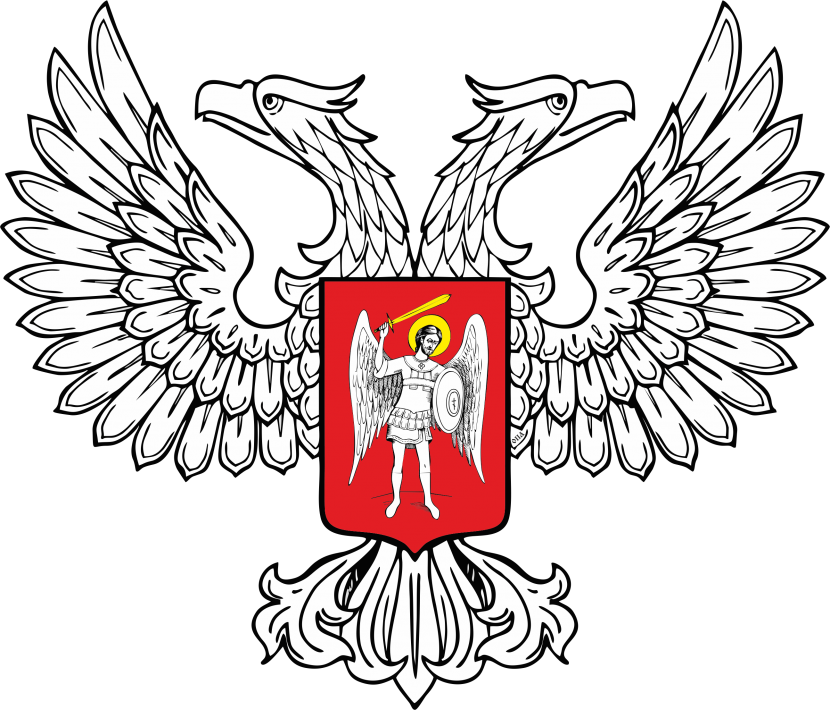 ИНСТРУКЦИЯпо заполнению формы № 17«Плана закупок, которые осуществляются без проведения процедур закупок, на бюджетный период»1. План закупок, которые осуществляются без проведения процедур закупок, на бюджетный период (далее – план закупок) составляется в случае если ожидаемая стоимость закупки не превышает ценовые пороги, установленные в разделе II Временного порядка о проведении закупок товаров, работ и услуг за бюджетные средства и собственные средства предприятий в Донецкой Народной Республике, утвержденного Постановлением Совета Министров Донецкой Народной Республики от 31.05.2016 № 7-2 (далее – Порядок).2.	Графы 1-4 являются обязательными для заполнения, остальные графы заполняются в зависимости от особенностей организации работы Комитета по конкурсным закупкам и источников финансирования закупки.3.	Графа 1 – указывается описание предмета закупки согласно разделу XIII Порядка.4.	Графа 2 – заполняется в соответствии с разделом XIII Порядка.5.	Графа 3 – является обязательной для заполнения; указываются: источник финансирования (бюджетные или собственные средства); для бюджетных средств также указываются:  название бюджета и фонда, коды функциональной и экономической классификации расходов (КФКР и КЭКР).6.	Графа 4 – указывается ожидаемая стоимость предмета закупки в российских рублях.7.	Графа 5 – указывается месяц бюджетного периода, в котором заказчик планирует заключить договор без проведения процедур закупок.8.	Графа 6 – заказчик может указать следующую информацию:– наименование главного распорядителя бюджетных средств;– другую информацию, которую считает необходимой.Начальник отдела регулированиятарифов и ценообразования						Л.Н. Возняк